T.C.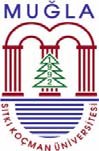 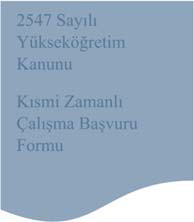 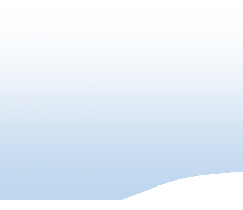 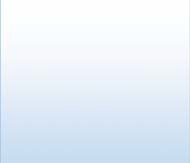 MUĞLA SITKI KOÇMAN ÜNİVERSİTESİ REKTÖRLÜĞÜ DATÇA KAZIM YILMAZ MESLEK YÜKSEKOKULU MÜDÜRLÜĞÜPERSONEL BİRİMİKISMİ ZAMANLI ÇALIŞMA İŞ AKIŞI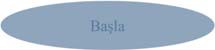 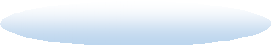 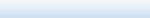 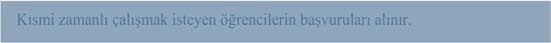 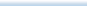 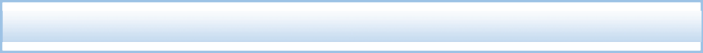 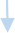 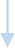 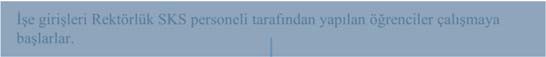 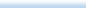 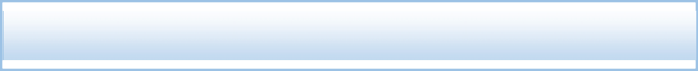 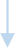 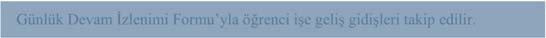 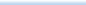 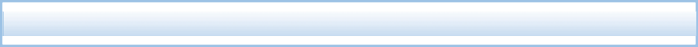 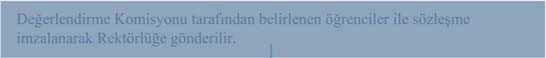 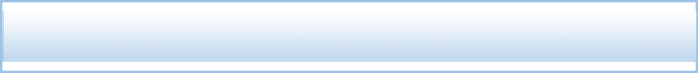 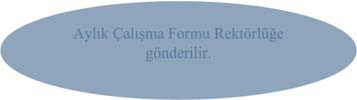 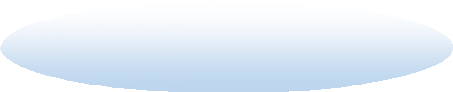 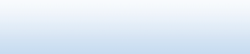 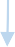 İŞ AKIŞI ADIMLARISORUMLUİLGİLİ DOKÜMANLARBaşlaKısmi zamanlı çalışmak isteyen öğrencilerin başvuruları alınır.Değerlendirme Komisyonu tarafından belirlenen öğrenciler ile sözleşme imzalanarak Rektörlüğe gönderilir.İşe girişleri Rektörlük SKS personeli tarafından yapılan öğrenciler çalışmaya başlarlar.Günlük Devam İzlenimi Formu’yla öğrenci işe geliş gidişleri takip edilir.Aylık Çalışma Formu Rektörlüğe gönderilir.2547 SayılıBaşlaKısmi zamanlı çalışmak isteyen öğrencilerin başvuruları alınır.Değerlendirme Komisyonu tarafından belirlenen öğrenciler ile sözleşme imzalanarak Rektörlüğe gönderilir.İşe girişleri Rektörlük SKS personeli tarafından yapılan öğrenciler çalışmaya başlarlar.Günlük Devam İzlenimi Formu’yla öğrenci işe geliş gidişleri takip edilir.Aylık Çalışma Formu Rektörlüğe gönderilir.SKS PersoneliYükseköğretim KanunuBaşlaKısmi zamanlı çalışmak isteyen öğrencilerin başvuruları alınır.Değerlendirme Komisyonu tarafından belirlenen öğrenciler ile sözleşme imzalanarak Rektörlüğe gönderilir.İşe girişleri Rektörlük SKS personeli tarafından yapılan öğrenciler çalışmaya başlarlar.Günlük Devam İzlenimi Formu’yla öğrenci işe geliş gidişleri takip edilir.Aylık Çalışma Formu Rektörlüğe gönderilir.Kısmi ZamanlıBaşlaKısmi zamanlı çalışmak isteyen öğrencilerin başvuruları alınır.Değerlendirme Komisyonu tarafından belirlenen öğrenciler ile sözleşme imzalanarak Rektörlüğe gönderilir.İşe girişleri Rektörlük SKS personeli tarafından yapılan öğrenciler çalışmaya başlarlar.Günlük Devam İzlenimi Formu’yla öğrenci işe geliş gidişleri takip edilir.Aylık Çalışma Formu Rektörlüğe gönderilir.Değerlendirme KomisyonuÇalışma Başvuru FormuBaşlaKısmi zamanlı çalışmak isteyen öğrencilerin başvuruları alınır.Değerlendirme Komisyonu tarafından belirlenen öğrenciler ile sözleşme imzalanarak Rektörlüğe gönderilir.İşe girişleri Rektörlük SKS personeli tarafından yapılan öğrenciler çalışmaya başlarlar.Günlük Devam İzlenimi Formu’yla öğrenci işe geliş gidişleri takip edilir.Aylık Çalışma Formu Rektörlüğe gönderilir.Rektörlük SKSBaşlaKısmi zamanlı çalışmak isteyen öğrencilerin başvuruları alınır.Değerlendirme Komisyonu tarafından belirlenen öğrenciler ile sözleşme imzalanarak Rektörlüğe gönderilir.İşe girişleri Rektörlük SKS personeli tarafından yapılan öğrenciler çalışmaya başlarlar.Günlük Devam İzlenimi Formu’yla öğrenci işe geliş gidişleri takip edilir.Aylık Çalışma Formu Rektörlüğe gönderilir.PersoneliBaşlaKısmi zamanlı çalışmak isteyen öğrencilerin başvuruları alınır.Değerlendirme Komisyonu tarafından belirlenen öğrenciler ile sözleşme imzalanarak Rektörlüğe gönderilir.İşe girişleri Rektörlük SKS personeli tarafından yapılan öğrenciler çalışmaya başlarlar.Günlük Devam İzlenimi Formu’yla öğrenci işe geliş gidişleri takip edilir.Aylık Çalışma Formu Rektörlüğe gönderilir.SKS PersoneliHazırlayanYürürlük OnayıKalite Sistem OnayıBetül SARIÇAMBelgin YENİCE Yüksekokul SekreteriDoç. Dr. Akın Taşcıkaraoğlu Yüksekokul Müdürü 